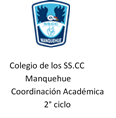 Resuelve los siguientes ejercicios:Resuelve los siguientes problemas:En una fábrica de bebidas tenían 35.840 botellas para rellenar. Si el lunes solo alcanzaron a rellenar 21.526, ¿Cuántas botellas quedaron sin rellenar?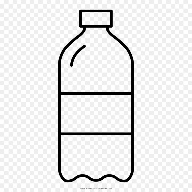 Respuesta: Quedaron sin rellenar 14.314 botellasLa panadería de Don Juan durante marzo horneó 35.890 panes y la panadería de Don Nicolás en el mismo mes horneó 46.915 panes ¿Cuántos panes más produjo la Panadería de Don Nicolás?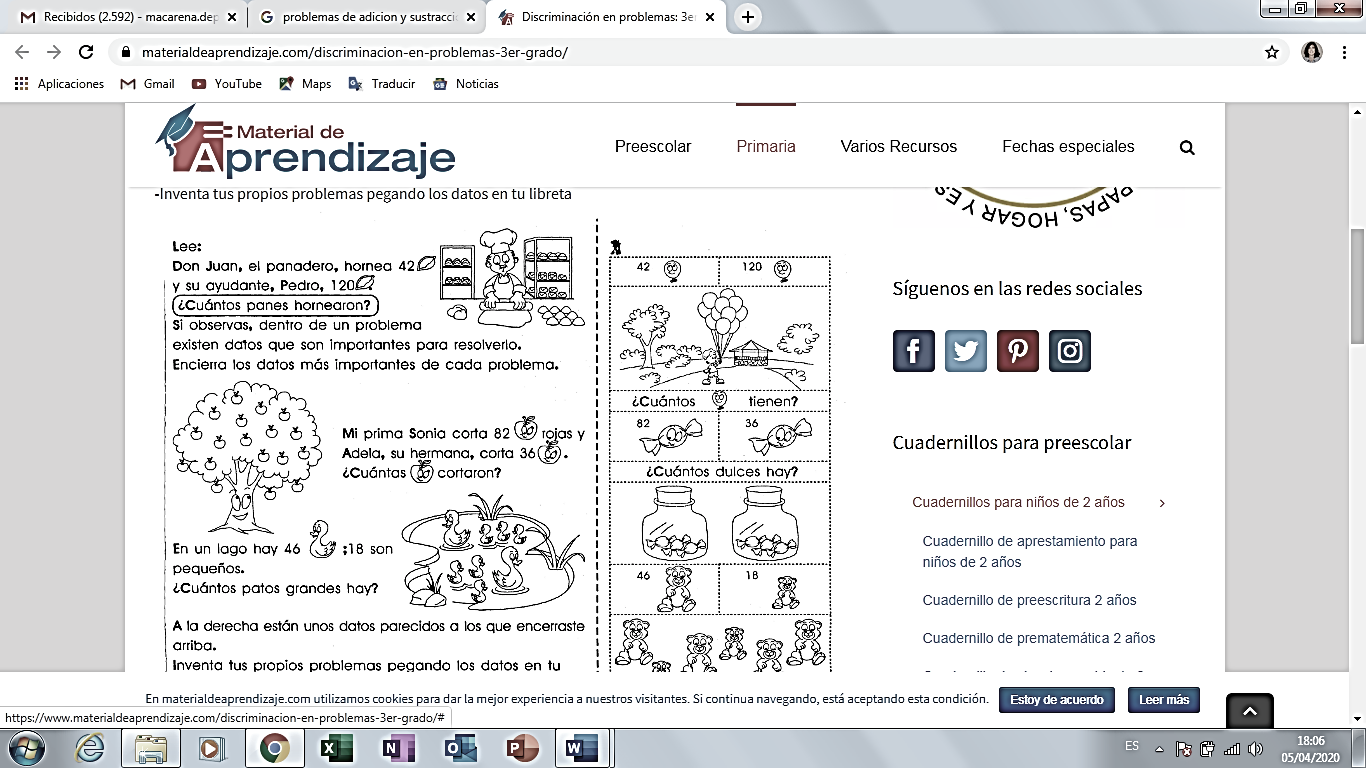 Respuesta: La panadería de Don Nicolás produjo 11.025 panes más que la panadería de Don JuanA un festival de Rock asisten 10.728 personas de las cuales 5. 550 son jóvenes, 1.143 son niños y el resto son adultos. ¿Cuántos adultos asistieron al festival de Rock?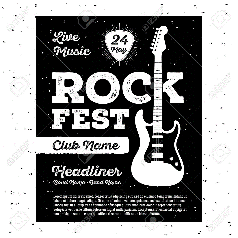                            Respuesta: Al festival de Rock asistieron 4.035 adultos.Observa la siguiente imagen que corresponde a una tienda de deporte y luego responde.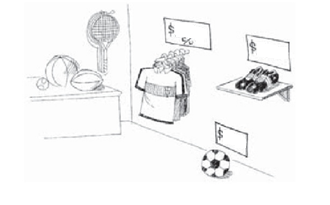 - Si compras las zapatillas y al llegar a la caja te comentan que tienen una rebaja de $5.730. ¿En qué valor quedarían las zapatillas?                        Respuesta: Las zapatillas costarían $ 29.198A partir de la imagen genera otra pregunta la cual tengas que resolver con una sustracción.                        Respuesta: Múltiples respuestas pero una de ellas podría ser: ¿qué diferencia de precio hay entre las zapatillas y la pelota?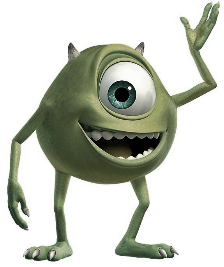 DMUMcdu81.76920.31261.457DMUMcdu94.79232.45062.342DMUMcdu75.85362.41113.442DMUMcdu19.2835.63113.652DMUMcdu76.45112.23764.214DMUMcdu60.69917.64243.057DMUMcdu51.38527.19424.191DMUMcdu38.50425.96112.543DMUMcdu46.00314.73131.27235.840-21.52614.31446.915-35.89011.0255.55010.728+1.143-66936.6934.03534.928-5.73029.198